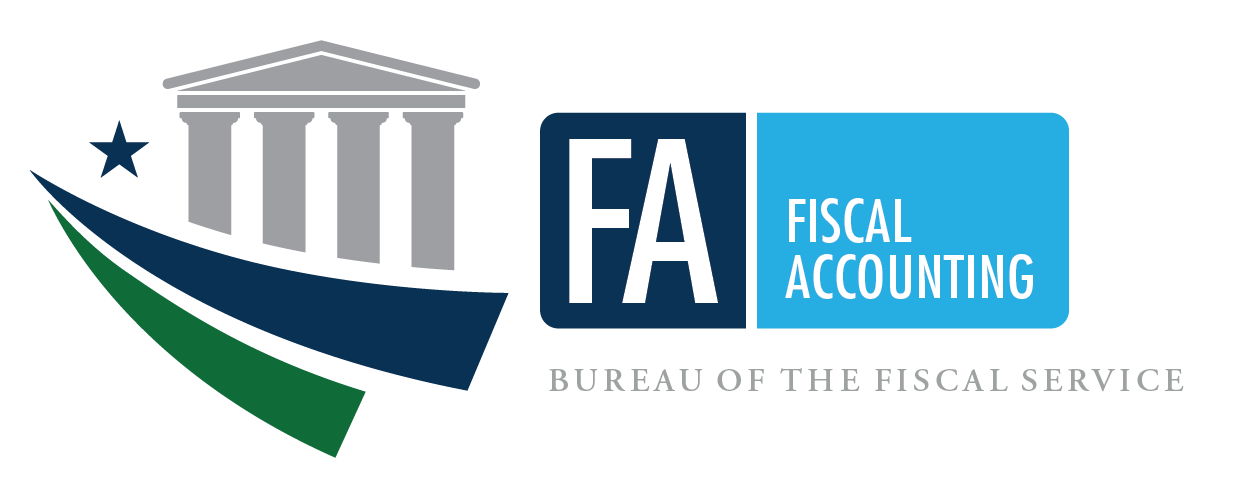 AUTHORITY TEMPORARILY PRECLUDED FROM OBLIGATION	  EFFECTIVE FISCAL 2023PREPARED BY:GENERAL LEDGER AND ADVISORY BRANCHFISCAL ACCOUNTING OPERATIONSBUREAU OF THE FISCAL SERVICEU.S. DEPARTMENT OF THE TREASURYContentsVersion ControlBackgroundThis scenario was developed to illustrate the proper recording of unobligated balances that are subject to limitation.  It pertains only to Treasury Appropriation Fund Symbols (TAFS) whose receipts are immediately appropriated but precluded from obligation at year-end by a provision of law, such as a benefit formula or limitation.  For example, the following funds fall within this category: Federal Old Age and Survivors Insurance Trust Fund, Federal Supplementary Medical Insurance Trust Fund, and Unemployment Trust Fund.  These funds must match budget authority with obligations.Reporting guidelines stipulate that the year-end SF 133 Report on Budget Execution must tie with the Budget Program and Financing Schedule (Schedule P) in the Budget Appendix of the U.S. Government. Furthermore, there is a relationship that exists between the Special and Trust Fund Receipts Schedule (Schedule N) and the Schedule P. The year-end SF 133, Schedule P, and Schedule N all reflect that the amount of current year receipts less obligations equal the amount precluded from obligation. Therefore, there are no beginning or ending available unobligated balances reported at year-end. This scenario will discuss the following types of Authority Temporarily Precluded From Obligation:Example where budget authority is derived from special or trust fund receipts Example where budget authority is derived from offsetting collectionsPart 1 Budget Authority Derived From Special or Trust Fund ReceiptsListing of USSGL Accounts Used in This Scenario (Part 1):Part 1 Budget Authority Derived From Special or Trust Fund Receipt AccountsYear 1:Scenario Assumptions:This scenario illustrates a trust non-revolving fund expenditure account, where the account is apportioned, and unobligated receipts are to be classified at year-end as temporarily not available for obligation pursuant to enacted public law.Pre-Closing EntryYear 1 Pre-Closing Trial BalanceNOTE: Financial Statements are not presented in this scenario.  Historically crosswalks have been updated often, thus potentially causing confusion if the most current version of the crosswalk is not included, despite the background, transactions, and trial balances being accurate.  Please reach out to the USSGL team at The Bureau of the Fiscal Service if you have questions on financial statement presentation.Year 1 Closing Entries:Year 1 Post-Closing Trial BalancePart 1 Year 2:Year 2 Pre-Closing Trial BalanceYear 2 Closing Entries:Year 2 Post-Closing Trial BalancePart 2 Budget Authority Derived From Spending Authority From Offsetting Collections:Listing of USSGL Accounts Used in This Scenario (Part 2):Part 2 Budget Authority Derived From Spending Authority From Offsetting CollectionsYear 1:Scenario Assumptions:This scenario illustrates a general fund account, where any unobligated spending authority from offsetting collections is to be classified at year-end as temporarily not available for obligation pursuant to enacted public law. While the collections could be classified as direct or reimbursable, this scenario reflects collections as reimbursable.This scenario illustrates a no-year account.Pre-Closing EntryYear 1 Pre-Closing and Post-Closing Trial BalanceNOTE: Financial Statements are not presented in this scenario.  Historically crosswalks have been updated often, thus potentially causing confusion if the most current version of the crosswalk is not included, despite the background, transactions, and trial balances being accurate.  Please reach out to the USSGL team at The Bureau of the Fiscal Service if you have questions on financial statement presentation.Year 2 Assumptions:The general fund account has no spending authority from offsetting collections in Year 2.  However, they need to incur an obligation for $75 using offsetting collections. Therefore, spending authority from offsetting collections temporarily precluded from obligation in Year 1 will need to be made available to obligate the funds.Year 2 Pre-Closing Trial BalanceYear 2 Closing Entries:Year 2 Post-Closing Trial BalanceVersionDateReviewer(s)Description of Changes1.02/2000N/AOriginal2.07/2023Josh HudkinsUpdated with new Branch SOP format, scenario formatting detail, USSGL Accounts, and Transactions. Account NumberAccount TitleBudgetary411400Appropriated Receipts Derived From Available Trust or Special Fund Receipts412000Anticipated Indefinite Appropriations415700Authority Made Available From Appropriations (special or trust), Borrowing Authority and Contract Authority Previously Precluded From Obligation420100Total Actual Resources - Collected439700Appropriations (special or trust), Borrowing Authority and Contract Authority Temporarily Precluded From Obligation - Realized Current-Year Authority445000Unapportioned - Unexpired Authority449000Anticipated Resources - Unapportioned Authority451000Apportionments459000Apportionments - Anticipated Resources - Programs Subject to Apportionment461000Allotments - Realized Resources480100Undelivered Orders - Obligations, Unpaid490200Delivered Orders - Obligations, PaidProprietary101000Fund Balance With Treasury331000Cumulative Results of Operations580000Tax Revenue Collected - Not Otherwise Classified610000Operating Expenses/Program CostsTo record an anticipated appropriation.To record an anticipated appropriation.To record an anticipated appropriation.To record an anticipated appropriation.DebitCreditTCBudgetary Entry412000 Anticipated Indefinite Appropriations   449000 Anticipated Resources – Unapportioned AuthorityProprietary EntryNone    500500A102To record anticipated resources apportioned but not available for obligation until they are realized for anticipated resources.To record anticipated resources apportioned but not available for obligation until they are realized for anticipated resources.To record anticipated resources apportioned but not available for obligation until they are realized for anticipated resources.To record anticipated resources apportioned but not available for obligation until they are realized for anticipated resources.DebitCreditTCBudgetary Entry449000 Anticipated Resources – Unapportioned Authority   459000 Apportionments - Anticipated Resources - Programs Subject to    ApportionmentProprietary EntryNone     500500A118To record appropriated receipts into a trust non-revolving fund.To record appropriated receipts into a trust non-revolving fund.To record appropriated receipts into a trust non-revolving fund.To record appropriated receipts into a trust non-revolving fund.DebitCreditTCBudgetary Entry411400 Appropriated Receipts Derived From Available Trust or Special Fund Receipts   412000 Anticipated Indefinite AppropriationsProprietary Entry101000 Fund Balance With Treasury   580000 Tax Revenue Collected - Not Otherwise Classified      Also Post:Budgetary Entry459000 Apportionments - Anticipated Resources - Programs Subject to Apportionment   451000 Apportionments500500500500500500A186A123To record the allotment of authority.To record the allotment of authority.To record the allotment of authority.To record the allotment of authority.DebitCreditTCBudgetary Entry451000 Apportionments   461000 Allotments – Realized ResourcesProprietary EntryNone    500500A120To record current-year undelivered orders without an advance for $225.To record current-year undelivered orders without an advance for $225.To record current-year undelivered orders without an advance for $225.To record current-year undelivered orders without an advance for $225.DebitCreditTCBudgetary Entry461000 Allotments – Realized Resources   480100 Undelivered Orders – Obligations, UnpaidProprietary EntryNone    225225B306The agency receives and pays for $200 of the order placed in Transaction #5.The agency receives and pays for $200 of the order placed in Transaction #5.The agency receives and pays for $200 of the order placed in Transaction #5.The agency receives and pays for $200 of the order placed in Transaction #5.DebitCreditTCBudgetary Entry480100 Undelivered Orders – Obligations, Unpaid   490200 Delivered Orders - Obligations, PaidProprietary Entry610000 Operating Expenses/Program Costs   101000 Fund Balance With Treasury200200200200B107To record budget authority (derived from trust fund receipts) temporarily precluded from obligation.  This entry is recorded as a pre-closing entry because the TAFS is a trust fund whose authority is limited to the current year obligations.To record budget authority (derived from trust fund receipts) temporarily precluded from obligation.  This entry is recorded as a pre-closing entry because the TAFS is a trust fund whose authority is limited to the current year obligations.To record budget authority (derived from trust fund receipts) temporarily precluded from obligation.  This entry is recorded as a pre-closing entry because the TAFS is a trust fund whose authority is limited to the current year obligations.To record budget authority (derived from trust fund receipts) temporarily precluded from obligation.  This entry is recorded as a pre-closing entry because the TAFS is a trust fund whose authority is limited to the current year obligations.DebitCreditTCBudgetary Entry461000 Allotments – Realized Resources   439700 Appropriations (special or trust), Borrowing Authority and Contract    Authority Temporarily Precluded From Obligation - Realized Current-Year    AuthorityProprietary EntryNone       275275A127AccountAccount DescriptionDebitCreditBudgetary411400Appropriated Receipts Derived From Available Trust or Special Fund Receipts500-439700Appropriations (special or trust), Borrowing Authority and Contract Authority Temporarily Precluded From Obligation - Realized Current-Year Authority-275480100Undelivered Orders - Obligations, Unpaid25490200Delivered Orders - Obligations, Paid-200Total500500Proprietary101000Fund Balance With Treasury300-580000Tax Revenue Collected - Not Otherwise Classified-500610000Operating Expenses/Program Costs200-Total500500To record the consolidation of actual net-funded resources and reductions for withdrawn funds.To record the consolidation of actual net-funded resources and reductions for withdrawn funds.To record the consolidation of actual net-funded resources and reductions for withdrawn funds.To record the consolidation of actual net-funded resources and reductions for withdrawn funds.DebitCreditTCBudgetary Entry420100 Total Actual Resources - Collected   411400 Appropriated Receipts Derived From Available Trust or Special Fund    ReceiptsProprietary EntryNone       500 500F302To record the closing of revenue and expenses to cumulative results of operations.To record the closing of revenue and expenses to cumulative results of operations.To record the closing of revenue and expenses to cumulative results of operations.To record the closing of revenue and expenses to cumulative results of operations.DebitCreditTCBudgetary EntryNoneProprietary Entry580000 Tax Revenue Collected - Not Otherwise Classified    331000 Cumulative Results of Operations       610000 Operating Expenses/Program Costs  500300200F336To record the closing of paid delivered orders to actual resources.To record the closing of paid delivered orders to actual resources.To record the closing of paid delivered orders to actual resources.To record the closing of paid delivered orders to actual resources.DebitCreditTCBudgetary Entry 490200 Delivered Orders – Obligations, Paid   420100 Total Actual Resources - CollectedProprietary EntryNone       200200F314AccountAccount DescriptionDebitCreditBudgetary420100Total Actual Resources - Collected300-480100Undelivered Orders - Obligations, Unpaid25439700Appropriations (special or trust), Borrowing Authority and Contract Authority Temporarily Precluded From Obligation - Realized Current-Year Authority-275Total300300Proprietary101000Fund Balance With Treasury300-331000Cumulative Results of Operations-300Total300300While the enacted appropriation is $675, the agency is only recording an anticipated appropriation derived from current year receipts of $400.While the enacted appropriation is $675, the agency is only recording an anticipated appropriation derived from current year receipts of $400.While the enacted appropriation is $675, the agency is only recording an anticipated appropriation derived from current year receipts of $400.While the enacted appropriation is $675, the agency is only recording an anticipated appropriation derived from current year receipts of $400.DebitCreditTCBudgetary Entry412000 Anticipated Indefinite Appropriations   449000 Anticipated Resources – Unapportioned AuthorityProprietary EntryNone    400400A102To record the remaining appropriation of $275.  This $275 is derived from appropriation previously precluded from obligation (i.e., unavailable.)To record the remaining appropriation of $275.  This $275 is derived from appropriation previously precluded from obligation (i.e., unavailable.)To record the remaining appropriation of $275.  This $275 is derived from appropriation previously precluded from obligation (i.e., unavailable.)To record the remaining appropriation of $275.  This $275 is derived from appropriation previously precluded from obligation (i.e., unavailable.)DebitCreditTCBudgetary Entry415700 Authority Made Available From Appropriations (special or trust), Borrowing Authority and Contract Authority Previously Precluded From Obligation   445000 Unapportioned – Unexpired AuthorityProprietary EntryNone     275275A192To record anticipated resources apportioned but not available for obligation until they are realized for anticipated resources.To record anticipated resources apportioned but not available for obligation until they are realized for anticipated resources.To record anticipated resources apportioned but not available for obligation until they are realized for anticipated resources.To record anticipated resources apportioned but not available for obligation until they are realized for anticipated resources.DebitCreditTCBudgetary Entry449000 Anticipated Resources – Unapportioned Authority   459000 Apportionments - Anticipated Resources - Programs Subject to    ApportionmentProprietary EntryNone     400400A118As part of the apportionment submitted to OMB in transaction #3, $275 from Transaction #2 is also apportioned by OMB and available for allotment.As part of the apportionment submitted to OMB in transaction #3, $275 from Transaction #2 is also apportioned by OMB and available for allotment.As part of the apportionment submitted to OMB in transaction #3, $275 from Transaction #2 is also apportioned by OMB and available for allotment.As part of the apportionment submitted to OMB in transaction #3, $275 from Transaction #2 is also apportioned by OMB and available for allotment.DebitCreditTCBudgetary Entry445000 Unapportioned – Unexpired Authority      451000 ApportionmentsProprietary EntryNone    275275A116To record appropriated receipts into a trust non-revolving fund.To record appropriated receipts into a trust non-revolving fund.To record appropriated receipts into a trust non-revolving fund.To record appropriated receipts into a trust non-revolving fund.DebitCreditTCBudgetary Entry411400 Appropriated Receipts Derived From Available Trust or Special Fund Receipts   412000 Anticipated Indefinite AppropriationsProprietary Entry101000 Fund Balance With Treasury   580000 Tax Revenue Collected - Not Otherwise Classified      Also Post:Budgetary Entry459000 Apportionments - Anticipated Resources - Programs Subject to Apportionment   451000 Apportionments400400400400400400A186A123To record the allotment of authority.To record the allotment of authority.To record the allotment of authority.To record the allotment of authority.DebitCreditTCBudgetary Entry451000 Apportionments   461000 Allotments – Realized ResourcesProprietary EntryNone    675675A120To record current-year undelivered orders without an advance for $675.To record current-year undelivered orders without an advance for $675.To record current-year undelivered orders without an advance for $675.To record current-year undelivered orders without an advance for $675.DebitCreditTCBudgetary Entry461000 Allotments – Realized Resources   480100 Undelivered Orders – Obligations, UnpaidProprietary EntryNone    675675B306To record payment of invoices for $700. $675 is a current-year invoice and $25 is an outstanding order from Year 1.To record payment of invoices for $700. $675 is a current-year invoice and $25 is an outstanding order from Year 1.To record payment of invoices for $700. $675 is a current-year invoice and $25 is an outstanding order from Year 1.To record payment of invoices for $700. $675 is a current-year invoice and $25 is an outstanding order from Year 1.DebitCreditTCBudgetary Entry480100 Undelivered Orders – Obligations, Unpaid   490200 Delivered Orders – Obligations, PaidProprietary Entry610000 Operating Expenses/Program Costs   101000 Fund Balance With Treasury    700700700700B107AccountAccount DescriptionDebitCreditBudgetary411400Appropriated Receipts Derived From Available Trust or Special Fund Receipts400-415700Authority Made Available From Appropriations (special or trust), Borrowing Authority and Contract Authority Previously Precluded From Obligation275-420100Total Actual Resources – Collected300-439700Appropriations (special or trust), Borrowing Authority and Contract Authority Temporarily Precluded From Obligation - Realized Current-Year Authority-275490200Delivered Orders - Obligations, Paid-700Total975975Proprietary101000Fund Balance With Treasury--331000Cumulative Results of Operations-300580000Tax Revenue Collected - Not Otherwise Classified-400610000Operating Expenses/Program Costs700-Total700700To record the consolidation of actual net-funded resources and reductions for withdrawn funds.To record the consolidation of actual net-funded resources and reductions for withdrawn funds.To record the consolidation of actual net-funded resources and reductions for withdrawn funds.To record the consolidation of actual net-funded resources and reductions for withdrawn funds.DebitCreditTCBudgetary Entry 420100 Total Actual Resources - Collected   411400 Appropriated Receipts Derived From Available Trust or Special Fund    ReceiptsProprietary EntryNone       400 400F302To record the closing of revenue and expenses to cumulative results of operations.To record the closing of revenue and expenses to cumulative results of operations.To record the closing of revenue and expenses to cumulative results of operations.To record the closing of revenue and expenses to cumulative results of operations.DebitCreditTCBudgetary EntryNoneProprietary Entry331000 Cumulative Results of Operations580000 Tax Revenue Collected - Not Otherwise Classified    610000 Operating Expenses/Program Costs  300400700F336To record the closing of authority other than offsetting collections made available from balances previously precluded from obligation to authority temporarily precluded from obligation.To record the closing of authority other than offsetting collections made available from balances previously precluded from obligation to authority temporarily precluded from obligation.To record the closing of authority other than offsetting collections made available from balances previously precluded from obligation to authority temporarily precluded from obligation.To record the closing of authority other than offsetting collections made available from balances previously precluded from obligation to authority temporarily precluded from obligation.DebitCreditTCBudgetary Entry439700 Appropriations (special or trust), Borrowing Authority and Contract Authority Temporarily Precluded From Obligation - Realized Current-Year Authority   415700 Authority Made Available From Appropriations (special or trust),    Borrowing Authority and Contract Authority Previously Precluded From    ObligationProprietary EntryNone       275275F316To record the closing of paid delivered orders to total actual resources.To record the closing of paid delivered orders to total actual resources.To record the closing of paid delivered orders to total actual resources.To record the closing of paid delivered orders to total actual resources.DebitCreditTCBudgetary Entry 490200 Delivered Orders – Obligations, Paid   420100 Total Actual Resources - CollectedProprietary EntryNone       700700F314AccountAccount DescriptionDebitCreditBudgetaryN/AN/A--Total--ProprietaryN/AN/A--Total--Account NumberAccount TitleBudgetary415800Authority Made Available From Offsetting Collection Balances Previously Precluded From Obligation421000Anticipated Reimbursements422100Unfilled Customer Orders Without Advance439800Offsetting Collections (Collected) Temporarily Precluded From Obligation445000Unapportioned - Unexpired Authority449000Anticipated Resources - Unapportioned Authority451000Apportionments459000Apportionments - Anticipated Resources - Programs Subject to Apportionment461000Allotments - Realized Resources480100Undelivered Orders - Obligations, UnpaidProprietaryNoneTo record anticipated reimbursements.To record anticipated reimbursements.To record anticipated reimbursements.To record anticipated reimbursements.DebitCreditTCBudgetary Entry421000 Anticipated Reimbursements   449000 Anticipated Resources – Unapportioned AuthorityProprietary EntryNone     700 700A702To record anticipated resources apportioned but not available for obligation until they are realized.To record anticipated resources apportioned but not available for obligation until they are realized.To record anticipated resources apportioned but not available for obligation until they are realized.To record anticipated resources apportioned but not available for obligation until they are realized.DebitCreditTCBudgetary Entry449000 Anticipated Resources - Unapportioned Authority   459000 Apportionments - Anticipated Resources - Programs Subject to    ApportionmentProprietary EntryNone     700 700A118To record a reimbursable agreement without an advance that was previously anticipated.To record a reimbursable agreement without an advance that was previously anticipated.To record a reimbursable agreement without an advance that was previously anticipated.To record a reimbursable agreement without an advance that was previously anticipated.DebitCreditTCBudgetary Entry422100 Unfilled Customer Orders Without Advance       421000 Anticipated ReimbursementsProprietary EntryNoneAlso Post:459000 Apportionments - Anticipated Resources - Programs Subject to Apportionment    445000 Unapportioned - Unexpired Authority 700700 700700A706A123To record budget authority apportioned by OMB and available for allotment.To record budget authority apportioned by OMB and available for allotment.To record budget authority apportioned by OMB and available for allotment.To record budget authority apportioned by OMB and available for allotment.DebitCreditTCBudgetary Entry445000 Unapportioned – Unexpired Authority   451000 ApportionmentsProprietary EntryNone     700 700A116To record the allotment of authority.To record the allotment of authority.To record the allotment of authority.To record the allotment of authority.DebitCreditTCBudgetary Entry451000 Apportionments   461000 Allotments – Realized ResourcesProprietary EntryNone     600 600A120To record current-year undelivered orders without an advance.To record current-year undelivered orders without an advance.To record current-year undelivered orders without an advance.To record current-year undelivered orders without an advance.DebitCreditTCBudgetary Entry461000 Allotments – Realized Resources   480100 Undelivered Orders – Obligations, UnpaidProprietary EntryNone     600 600B306To record spending authority from offsetting collections temporarily precluded from obligation.  This entry is recorded as a pre-closing entry because the TAFS is a general fund whose authority is limited to the current year obligations.To record spending authority from offsetting collections temporarily precluded from obligation.  This entry is recorded as a pre-closing entry because the TAFS is a general fund whose authority is limited to the current year obligations.To record spending authority from offsetting collections temporarily precluded from obligation.  This entry is recorded as a pre-closing entry because the TAFS is a general fund whose authority is limited to the current year obligations.To record spending authority from offsetting collections temporarily precluded from obligation.  This entry is recorded as a pre-closing entry because the TAFS is a general fund whose authority is limited to the current year obligations.DebitCreditTCBudgetary Entry451000 Apportionments   439800 Offsetting Collections (Collected) Temporarily Precluded From ObligationProprietary EntryNone       100100A129AccountAccount DescriptionDebitCreditBudgetary422100Unfilled Customer Orders Without Advance700-439800Offsetting Collections (Collected) Temporarily Precluded From Obligation-100480100Undelivered Orders - Obligations, Unpaid-600Total700700ProprietaryNoneTotal--To record authority made available from offsetting collections previously precluded from obligation.To record authority made available from offsetting collections previously precluded from obligation.To record authority made available from offsetting collections previously precluded from obligation.To record authority made available from offsetting collections previously precluded from obligation.DebitCreditTCBudgetary Entry415800 Authority Made Available From Offsetting Collection Balances Previously Precluded From Obligation   445000 Unapportioned – Unexpired AuthorityProprietary EntryNone       7575 A194To record $75 of budget authority apportioned by OMB and available for allotment.To record $75 of budget authority apportioned by OMB and available for allotment.To record $75 of budget authority apportioned by OMB and available for allotment.To record $75 of budget authority apportioned by OMB and available for allotment.DebitCreditTCBudgetary Entry445000 Unapportioned – Unexpired Authority   451000 ApportionmentsProprietary EntryNone     75 75A116To record the allotment of authority.To record the allotment of authority.To record the allotment of authority.To record the allotment of authority.DebitCreditTCBudgetary Entry451000 Apportionments   461000 Allotments – Realized ResourcesProprietary EntryNone     75 75A120To record current-year undelivered orders without an advance.To record current-year undelivered orders without an advance.To record current-year undelivered orders without an advance.To record current-year undelivered orders without an advance.DebitCreditTCBudgetary Entry461000 Allotments – Realized Resources   480100 Undelivered Orders – Obligations, UnpaidProprietary EntryNone     75 75B306AccountAccount DescriptionDebitCreditBudgetary415800Authority Made Available From Offsetting Collection Balances Previously Precluded From Obligation75-422100Unfilled Customer Orders Without Advance700-439800Offsetting Collections (Collected) Temporarily Precluded From Obligation-100480100Undelivered Orders - Obligations, Unpaid-675Total775775ProprietaryNone--Total--To record the reduction of offsetting collection balances previously precluded from obligation by the amount that was needed in the current year to cover obligations.  This entry was recorded as post-closing because the amount of current-year collections was not enough to cover current-year obligations.To record the reduction of offsetting collection balances previously precluded from obligation by the amount that was needed in the current year to cover obligations.  This entry was recorded as post-closing because the amount of current-year collections was not enough to cover current-year obligations.To record the reduction of offsetting collection balances previously precluded from obligation by the amount that was needed in the current year to cover obligations.  This entry was recorded as post-closing because the amount of current-year collections was not enough to cover current-year obligations.To record the reduction of offsetting collection balances previously precluded from obligation by the amount that was needed in the current year to cover obligations.  This entry was recorded as post-closing because the amount of current-year collections was not enough to cover current-year obligations.DebitCreditTCBudgetary Entry439800 Offsetting Collections (Collected) Temporarily Precluded From Obligation   415800 Authority Made Available From Offsetting Collection Balances Previously    Precluded From ObligationProprietary EntryNone       75 75F356AccountAccount DescriptionDebitCreditBudgetary422100Unfilled Customer Orders Without Advance700-439800Offsetting Collections (Collected) Temporarily Precluded From Obligation-25480100Undelivered Orders - Obligations, Unpaid675Total700700ProprietaryNone--Total--